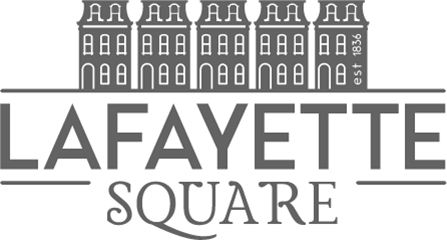 LAFAYETTE SQUARE NEIGHBORHOOD ASSOCIATION SqWires 7 PM5 May 2024AGENDACALL TO ORDER    7:03pm 	Chris Budde
	president@lafayettesquare.org Welcome New Residents Approval of March and April 2024 minutesMotion to approve Ty LipeSeconded by William Young
GUEST SPEAKERS8th WARD ALDERMAN REPORT 	Cara Spencer	spencerc@stlouis-mo.gov 
New session started 2 weeks agoPopulation loss - 20k residents (7%) since 2020 census - budget and personal will be making this a focusReckless driving - fatality rate 3xs the national averageAttempting to force improvements at USPSInfrastructure is number 1 priority - City has a long standing policy of allowing utility companies to repay the city to repair the roads, city doesn’t have enough staff to do this and is only charging a fraction of the real cost of the repairs; there has also been a failure to coordinate utilities to avoid the same section being damaged/repaired repeatedly POLICE REPORT-3rd District	Officer Rojas	rrojas@slmpd.org Last 28 day crime stats:3 reports - 1 assault, 1 burglary, 1 felony theft88 calls for serviceCoffee with the Cops - Benton Park Cafe 5/14 at 9:00amCentral Patrol Business Association night at Busch Stadium - June 25th, tickets are $25SLDC Neighborhood Manager - unable to attendSt. Louis Charter Reform Commission 		Anna CrosslinMission is to update City’s Charter that was passed and has remain largely unchanged since 1914Ballot language must be ready by 8/27 to ensure that proposed changes are on the Nov 2024 ballot Should we have a Board of Estimate and ApportionmentDo we need a controller's office?Personal Dept  - cumbersome structure and way to higher people despite numerous openingsCommission websiteNEIGHBORHOOD ORGANIZATION UPDATESBarr Branch Library	Tiger Reed	treed@slpl.org Lafayette Prep Academy (LPA)	Dee Dee Arms, Director of 	Development and Communications
Last day of school is 5/24StL Gives Day is tomorrow!
Lafayette Park Conservancy (LPC) 	Michael Bushur, Executive Director		Michael.Bushur@lafayettepark.org Unable to attendLafayette Square Arts Council	Donna Korando	acls@lafayettesquare.org Unable to attendNEW AND ON-GOING BUSINESSVP NominationVP Jeff is going to have to step out of the position which leaves next year’s president vacantVince Volpe has volunteered to fill the position long time resident and active member of the neighborhood for just under 50 yearsBoard has nominated Vince as VP, President electVince introduced himselfNominations will remain open for 2 weeks, email Chris at president@lafayettesquare.org with nominationsMembership Chair	Kimberly Wintersmembership@lafayettesquare.org New membership chair will be taking over duties and account Update on Legal Action for Problem Properties	Christina Ryan	pastpresident@lafayettesquare.orgLSNA has filed suit against one owner of 3 properties that have been condemned for many yearsOwners have reached an agreement with the City that gives them until August to submit a proposal that include plans and contracts for repairs there are concerns with this b/c the city has not followed through with enforcing prior agreements and owners have historically not repaired propertiesLSNA is working to file Mtn for Summary Judgment on the nuisance statute The other statute is receivership; LSNA would become the receiver but this does not mean the LSNA owners them or that LSNA needs to do the work; the hope is not to get to this pointGoal is to see the buildings get fixed and see them occupied Block Captain Coordinator	Wayne White	wmw@studio2108.comFinalizing new block captain listRole is about safety, communicating with neighbors, and funCOMMITTEE REPORTSTreasurer’s Report (Jan/Apr/Jul/Oct) 	Tatiana Clader 	treasurer@lafayettesquare.org Business Affairs	Bart Lissner	lsba@lafayettesquare.org Cocktails on the Plaza - tickets are on sale now; taking place on 5/29.  The event is limited to 150 tickets so buy them soon!Fundraising 	Jill Peckinpaugh 	fundraising@lafayettesquare.org Memorial for Susanne Sessions on Saturday at her home on KennettSpring event - antique fair, packard cars, food cars, vintage baseball tournament Masquerade Ball - looking for volunteersGearing up for 2024 Holiday House tour and 2025 Spring house and garden tourMembership 	Kimberly Winters	membership@lafayettesquare.org Preservation	Marsha Delcour 	preservation@lafayettesquare.org Recognize loss of Susanne SessionsTips of the month:Permits are required for:Windows & doorsGutters & downspouts Decorative trimTuckpointingLightingAwningsStreet furnitureMeets every 3rd tuesday of the month - email preservation to get on the agenda Communications 	Tim Strickfaden	communications@lafayettesquare.org Safety 	George Boulware	safety@lafayettesquare.org Improvements/Maintenance	Mitch Hunt/Matt Negri	improvements@lafayettesquare.org
	maintenance@lafayettesquare.org New traffic mirrors in alleys have been installedWorking to replace historic street signs and stop signs
Beautification 	Linda Weiner	linderweiner@gmail.com
Mulch on Park & Lafayette is up for grabs - please take as much as you’d likeFlowers will be available at no cost  for front-facing spaces; email Linda if you’d like 
ANNOUNCEMENTSNext Board Meeting: Tuesday, 04 MayNext General Meeting: Wednesday, 12 May 7pm @SqWires Neighborhood Yard Saturday 6/22 - looking for more participants; sign up form; please email sapbhakta@gmail.com or aliceggleston@gmail.com with any questionsADJOURN motion by Sarah Hust; Second Christie Castille

LSNA Membership Sign Up 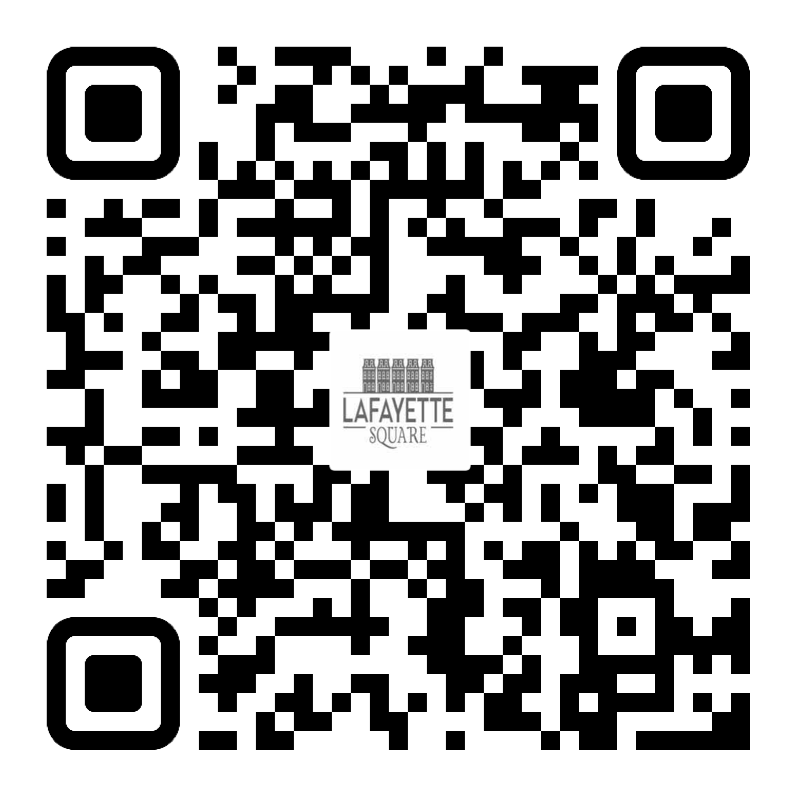 